Reasons for changing the existing company service providers to Metopro Associates LimitedBasic Company InformationSource of Company FundingShareholder- (Individual)Please provide the passport copy and residential address proof of each shareholderIf shareholders are more than 2 nos. please use the supplement sheets of shareholder (individual)Shareholder (1)Source of fund and wealth of shareholder (1)Shareholder (2)Source of fund and wealth of shareholder (2)Shareholder- (Corporation)Please provide the copy of Certificate of Incorporation of the Corporation.Please provide the passport copy and residential address proof of each shareholder and director of the Corporation.If corporate shareholders are more than 2 nos. please use the supplement sheets of shareholder (Corporation).Corporate Shareholder (1)Corporate Shareholder (2)Director- (Individual)Please provide the passport copy and residential address proof of each director of the companyIf directors are more than 2 nos. please use the supplement sheets of director (individual)Director (1)Director (2)Director- (Corporation)Please provide the copy of Certificate of Incorporation of the Corporation.Please provide the passport copy and residential address proof of each shareholder and director of the Corporation.If corporate directors are more than 2 nos. please use the supplement sheets of director (Corporation).Corporate Director (1)Corporate Director (2)Beneficiary owner(s) Please provide the passport copy and residential address proof of each beneficiary owner of the companyIf beneficiary owners are more than 2 nos. please use the supplement sheets of beneficiary ownerBeneficiary owner (1) If the beneficiary owner (1) is the same shareholder (1) , then the particulars of beneficiary owner (1) is not required.  Otherwise, please complete the followings.Source of fund and wealth of beneficiary owner (1)Beneficiary owner (2) If the beneficiary owner (2) is the same shareholder (2) , then the particulars of beneficiary owner (2) is not required.  Otherwise, please complete the followings.Source of fund and wealth of beneficiary owner (1)Remarks:For change of company secretary / Designated Representative for keeping significant controllers registers / registered office / virtual office etc.Please provide the copies of the following documentsNNCI – incorporation formCertificate of IncorporationLatest Business Registration CertificateMemorandum & Article of AssociationLatest Annual Return (if the company is incorporated more than 1 year)Instrument of transfer (if any)Board minutes (if any)HKID or Passport copy of each shareholder, ultimate beneficiary owner, directorThe residential address proof of each shareholder, ultimate beneficiary owner, directorFor change of accountant / Auditor.Please provide the copies of the following documentsThe latest Trial Balance, Balance Sheet, Income Statements. Those closing balance must conform to the figures of the audit reports.The breakdown of each accounts receivable, accounts payable, accrual, prepayment, sale deposit, purchase deposit, rental deposit etc.The latest audit report, the tax computation, supporting schedule for tax computation	Declaration:I/We hereby confirm the information provided by me (us) are true and correct. I/we appoint Metopro Associates Limited (Service Company) to provide the above said services based on the information that I/We provided.I/We further confirm that I/We will not execute nor request Metopro Associates Limited and/or its representatives to execute any transactions (see followings, a to h) which are illegal in Hong Kong or elsewhere, and/or ultra vires the Memorandum and Articles of Association of the Company, and/or unethical or likely to impair the Service Company’s reputation, and that the Company will not be used inter alia for the following activities, if we conduct any illegal transactions in Hong Kong or elsewhere, we understand Metopro Associates Limited will terminate all the services without compensation and/or report to the Law Enforcement Officers immediately Money LaunderingTo receive the proceeds of drug traffickingTo receive the proceeds of criminal activitiesTerrorist activitiesTrading in arms and weaponsTo assist in fraudTo carry on licensable activity, e.g. banking, insurance, investment business without such licenceTo enter into any other  illegal prohibited or otherwise unauthorized activity.___________________________Signed by:   Date:            ab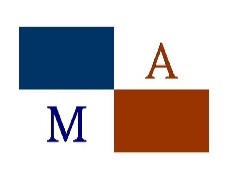 M A Group - Management and Accounting ProfessionalChange of Company Service ProviderExisting Company InformationIntended services required from Metopro Associates LimitedItemDescriptionPlease tick /specifyPlease specify –(if any)1Bad Service attitude2The services do not meet our requirement 3The service fees are beyond our budget4The service providers ceased of business5The service providers terminate the services without reasons6Other than the above reasonsPlease specifyBusiness Activity Own real estate property Hold shares in private companies Hold financial investment Trading- provide details of product traded Consultancy Service – provide details of services provided OthersPlease provide details Physical Office Address (other than virtual office)Remarks:  The physical office address may refer to the actual business address. It can be anywhere other than Hong Kong. Funds from beneficial owners Funds from shareholders Funds from a third party (incl. borrowings and loans) Other – please specify Surname (family name)Other name (given name)Chinese name (if any)Date of BirthNationalityPassport no. or HKIDTax Residency (if known)Residential AddressTelephone no.Mobile no.Email AddressNo. of shares to be heldSalary / Employment Income – please confirm occupation, industry and employer (incl. company website).Please describeInvestment Income – please confirm nature or type of investment and countries where investments are made.Please describeInheritance / Family Wealth – please provide details on how funds inherited were derived prior to inheritance.Please describeOthers – please confirm in details as to origin of wealth / company fundingPlease describeSurname (family name)Other name (given name)Chinese name (if any)Date of BirthNationalityPassport no. or HKIDTax Residency (if known)Residential AddressTelephone no.Mobile no.Email AddressNo. of shares to be heldSalary / Employment Income – please confirm occupation, industry and employer (incl. company website).Please describeInvestment Income – please confirm nature or type of investment and countries where investments are made.Please describeInheritance / Family Wealth – please provide details on how funds inherited were derived prior to inheritance.Please describeOthers – please confirm in details as to origin of wealth / company fundingPlease describeCompany NameCompany No.Place of IncorporationDate of IncorporationRegistered office addressContact personTelephone no.Email addressNos. of share to be heldCompany NameCompany No.Place of IncorporationDate of IncorporationRegistered office addressContact personTelephone no.Email addressNos. of share to be heldSurname (family name)Other name (given name)Chinese name (if any)Date of BirthNationalityPassport no. or HKIDResidential AddressTelephone no.Mobile no.Email AddressSurname (family name)Other name (given name)Chinese name (if any)Date of BirthNationalityPassport no. or HKIDResidential AddressTelephone no.Mobile no.Email AddressCompany NameCompany No.Place of IncorporationDate of IncorporationRegistered office addressContact personTelephone no.Email addressCompany NameCompany No.Place of IncorporationDate of IncorporationRegistered office addressContact personTelephone no.Email addressSurname (family name)Other name (given name)Chinese name (if any)Date of BirthNationalityPassport no. or HKIDTax Residency (if known)Residential AddressTelephone no.Mobile no.Email AddressNo. of shares to be heldSalary / Employment Income – please confirm occupation, industry and employer (incl. company website).Please describeInvestment Income – please confirm nature or type of investment and countries where investments are made.Please describeInheritance / Family Wealth – please provide details on how funds inherited were derived prior to inheritance.Please describeOthers – please confirm in details as to origin of wealth / company fundingPlease describeSurname (family name)Other name (given name)Chinese name (if any)Date of BirthNationalityPassport no. or HKIDTax Residency (if known)Residential AddressTelephone no.Mobile no.Email AddressNo. of shares to be heldSalary / Employment Income – please confirm occupation, industry and employer (incl. company website).Please describeInvestment Income – please confirm nature or type of investment and countries where investments are made.Please describeInheritance / Family Wealth – please provide details on how funds inherited were derived prior to inheritance.Please describeOthers – please confirm in details as to origin of wealth / company fundingPlease describe